Общероссийский профсоюз образования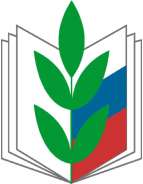 Марийская республиканская организация Профсоюза работников народного образования и науки 
Российской ФедерацииИнформационный листокВ чем разница режима работы по совместительству и совмещению? 
Как они оформляются? Что выгоднее: совместительство или совмещение?Совмещение и совместительство - определения настолько разные, 
что отличить их друг с друга достаточно легко. Однако на практике все же возникает путаница.В соответствии со ст.60.1 Трудового кодекса РФ совместительство - 
это другая оплачиваемая работы у того же или другого работодателя, 
в свободное от основной работы время, при которой оформляется отдельный трудовой договор, издается приказ о приеме на работу, предоставляется отпуск, ведется табель учета рабочего времени, по желанию работника вносится запись в трудовую книжку о работе по совместительству.В соответствии со ст.60.2 Трудового кодекса РФ совмещение - 
это выполнение работником с его письменного согласия дополнительной работы наряду с работой, определенной трудовым договором, в течение установленной этим трудовым договором продолжительности рабочего дня, за дополнительную оплату (ст.151 Трудового кодекса РФ).Отличия можно увидеть в таблице.Объективно трудно определить, что выгоднее для работодателя и работника: совмещение или совместительство. Каждый случай необходимо разбирать индивидуально и учитывать мнение и интересы сторон трудовых отношений.СовместительствоСовмещениеОформлениеТрудовой договор; приказ о приеме 
на работуДополнительное соглашение 
к трудовому договору; приказ 
о совмещенииРабочее времяЗа пределами установленной продолжительности рабочего времениВ рамках установленного рабочего времени по основной работеТабель учетарабочеговремениВедется дополнительный учет рабочего времени по совместительству. 
Если внутреннее совместительство, 
то заполняется 2 строки табеля (основная должность и по совместительству)Учет рабочего времени ведется только по основному месту работы ОплатаЗаработная плата согласно Положению об оплате труда, трудовому договору.Размер доплаты определяется сторонами. Доплата за совмещение 
не входит в состав МРОТОтпускПредоставляется очередной ежегодный оплачиваемый отпускПредоставление отпуска 
не предусмотреноБольничный листДаНетПрекращениеПриказ о расторжении трудового договораПриказ о снятии совмещения